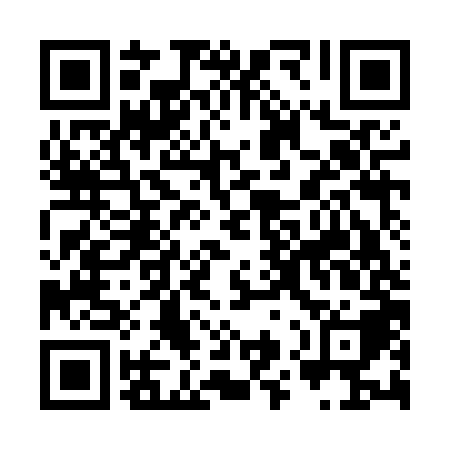 Ramadan times for Bedrovo, BulgariaMon 11 Mar 2024 - Wed 10 Apr 2024High Latitude Method: Angle Based RulePrayer Calculation Method: Muslim World LeagueAsar Calculation Method: HanafiPrayer times provided by https://www.salahtimes.comDateDayFajrSuhurSunriseDhuhrAsrIftarMaghribIsha11Mon5:045:046:3712:284:346:216:217:4812Tue5:025:026:3512:284:356:226:227:4913Wed5:015:016:3312:284:366:236:237:5014Thu4:594:596:3212:284:376:246:247:5215Fri4:574:576:3012:274:386:256:257:5316Sat4:554:556:2812:274:396:276:277:5417Sun4:544:546:2712:274:406:286:287:5518Mon4:524:526:2512:264:416:296:297:5619Tue4:504:506:2312:264:426:306:307:5820Wed4:484:486:2112:264:426:316:317:5921Thu4:464:466:2012:264:436:326:328:0022Fri4:444:446:1812:254:446:336:338:0123Sat4:424:426:1612:254:456:346:348:0324Sun4:414:416:1512:254:466:356:358:0425Mon4:394:396:1312:244:466:376:378:0526Tue4:374:376:1112:244:476:386:388:0727Wed4:354:356:0912:244:486:396:398:0828Thu4:334:336:0812:234:496:406:408:0929Fri4:314:316:0612:234:506:416:418:1030Sat4:294:296:0412:234:506:426:428:1231Sun5:275:277:031:235:517:437:439:131Mon5:255:257:011:225:527:447:449:142Tue5:235:236:591:225:537:457:459:163Wed5:215:216:581:225:537:467:469:174Thu5:195:196:561:215:547:487:489:185Fri5:175:176:541:215:557:497:499:206Sat5:155:156:531:215:567:507:509:217Sun5:145:146:511:215:567:517:519:228Mon5:125:126:491:205:577:527:529:249Tue5:105:106:481:205:587:537:539:2510Wed5:085:086:461:205:587:547:549:27